Eat Smart & Move MoreWilson SanchezCarbohydrate Counting for People with Diabetes Why Is Carbohydrate Counting Important?  Counting carbohydrate servings may help you control your blood glucose level so that you feel better. The balance between the carbohydrates you eat and insulin determines what your blood glucose level will be after eating. Carbohydrate counting can also help you plan your meals. Carbohydrate Servings In diabetes meal planning, 1 serving of a food with carbohydrate has about 15 grams of carbohydrate: Check serving sizes with measuring cups and spoons or a food scale. Read the Nutrition Facts on food labels to find out how many grams of carbohydrate are in foods you eat. The food lists in this handout show portions that have about 15 grams of carbohydrate.  Food Lists for Carbohydrate Counting1 serving = about 15 grams of carbohydrates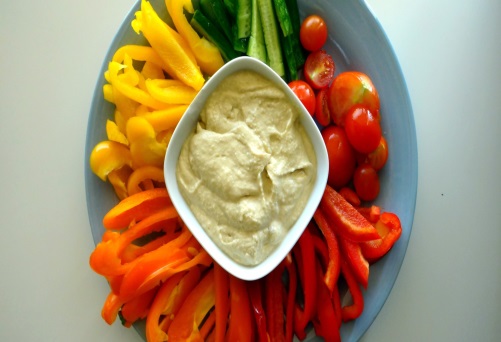 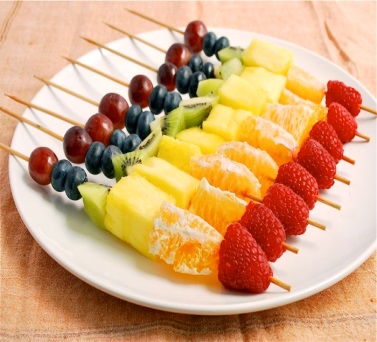 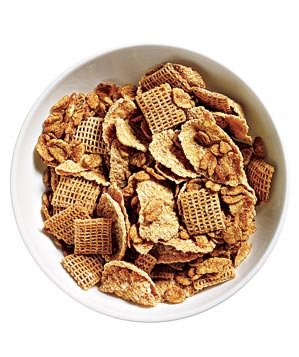 15 grams of carbs snack listFruit Vegetables (typically 1.5 cups of cooked or 3 cups raw) Dairy Packaged Snacks Other Fun Stuff (combination provides 15 to 20 grams of carbs)Desserts Apple, small, 2”Cherries, 12KiwiBanana, extra-small, 4 ouncesDates, 3Mango, cubed, 1/2 cupApricots, 5.5 ozFigs, 2 mediumNectarine, smallBlueberries or Blackberries, 3/4 cupGrapefruit, large, 1/2Orange, smallCantaloupe, honeydew, papaya, cubed, 1 cupGrapes, small, 3 oz or about 17Peach, mediumPear, large, 1/2Plums, small, 5 ouncesStrawberries, 1 1/4 cupPineapple, cubed, 3/4 cupRaspberries, 1 cupTangerines, small, 8 oz.Watermelon, cubed, 1 1/4 cupAmaranthBaby cornBorschtArtichokeBamboo shootsBroccoliArtichoke heartsBean sproutsBrussels sproutsAsparagusBeetsCabbageCarrotsCucumberJicamaCauliflowerEggplantKohlrabiCeleryGreen beansLeeksChayoteGreen onions or scallionsMung bean sproutsMushroomsPeppers, all varietiesRutabagaOkraRadishesRutabaga Soybean sproutsOriental radish or daikonRutabagaSpinachSugar snap peasTurnipsZucchiniSummer squashWater chestnutsSwiss chardTomato8 oz. Milk1/2 cup Yogurt8 oz. Chocolate MilkFrozen yogurt8 oz. Soy Milk1 cup unflavored Rice drink5 TriscuitsJell-O Sugar Free puddings2 Rice Cakes1⁄2 cup Jell-O sugar-freepudding, any flavor1⁄2 of a small banana, slicedGreek yogurt with berries or a dash of balsamic vinegarPicklesSmall tortilla pizza10 Wheat Thins Reduced-Fat crackers2 pieces Weight Watchers NaturalReduced Fat Cheddar Cheese SnacksHard-boiled egg with a piece of watermelon or peach1 4-inch whole wheat pita pocket, torn into pieces (1oz.)2 tablespoons Athenos Original HummusHummus and veggies½ coleslaw½ large pear with 1 oz. president light brie cheese 1⁄2 of a Thomas’ 100% Whole Wheat Bagel Thin1 slice Kraft Reduced Fat Swiss Cheese1 slice Oscar Mayer Deli Fresh Oven RoastedTurkey Breast3 slices Old London Salt Free Whole Grain Melba Toast1⁄4 cup low-fat ricotta cheeseFreshly ground black pepper1 small apple with 2 Tsps. PB2 powdered peanut butter, prepared. 1⁄2 of a small banana, split lengthwise1 tablespoon peanut butter2 teaspoons crushed cornflakes cereal1 teaspoon flaked coconut1⁄2 of an Earth Grains 100% Whole Wheat Thin Bun1 tablespoon pizza sauce1⁄2 cup thinly sliced vegetables1⁄4 cup shredded part-skim mozzarella cheeseSliced fresh basil or dried oregano1 cup raw carrot chips with a 4 oz. carton Breakstone’s Snack Size, Small Curd Low-fat Cottage Cheese1 medium orange, peeled andsliced into roundsDash of ground cinnamon1 mini box Sun-Maid Raisins2 tablespoons Eden Organic DryRoasted Pumpkin SeedsSmall brownie2” chocolate chip cookie